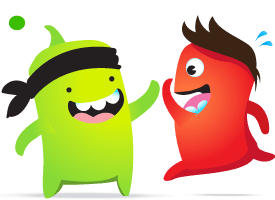 Zin van de dag: 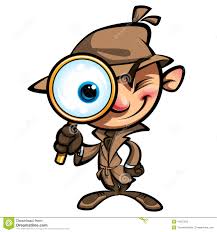 Omcirkel het traagste voertuig.                                               2. Reken uit.Zet een kruisje boven het snelste.  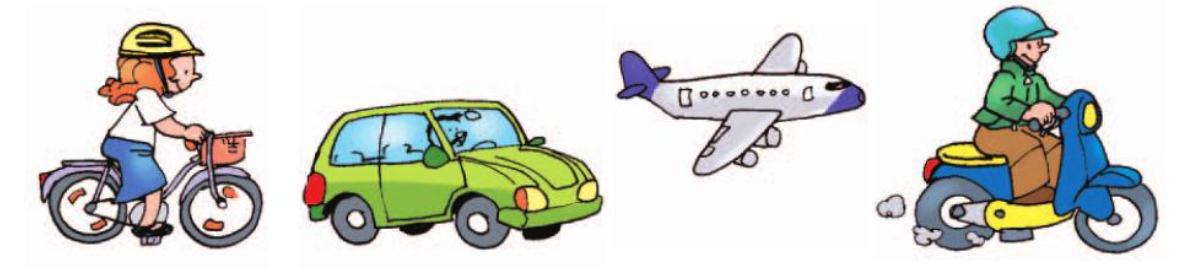 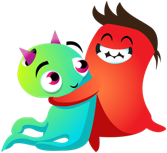    Oefening in de kijker